Характеристика структуры и содержания КИМ итогового собеседования по русскому языку в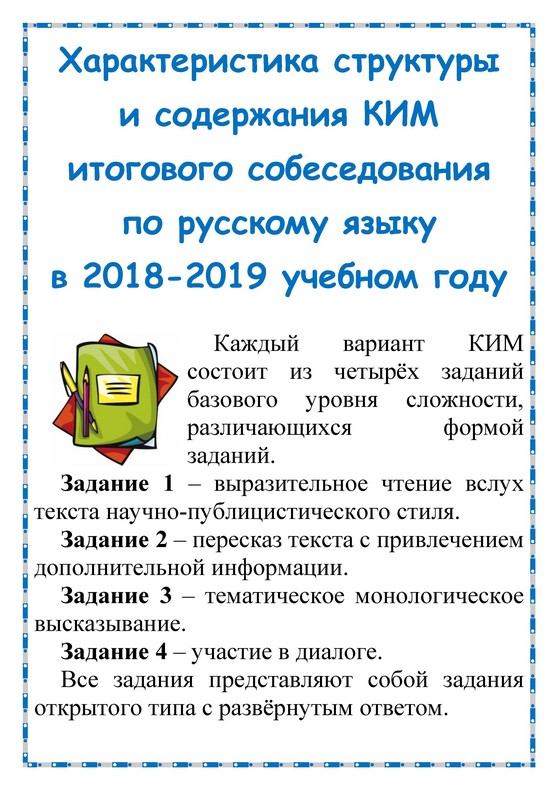  2018-2019 учебном году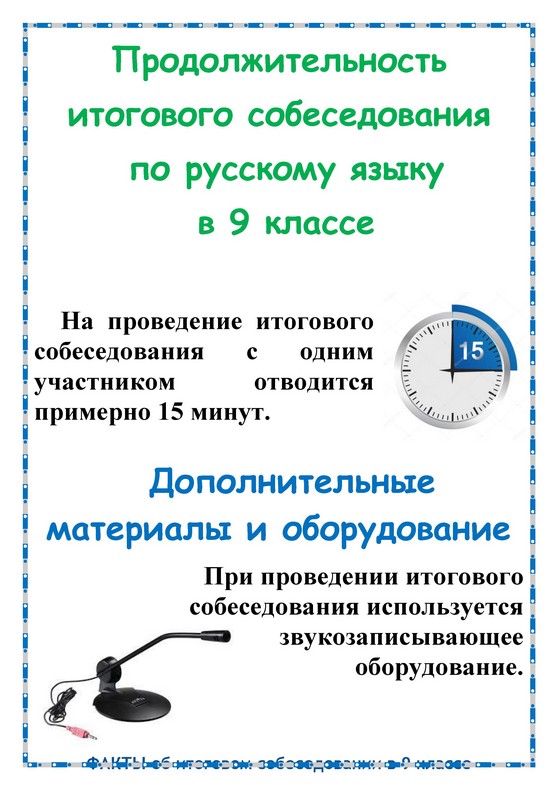 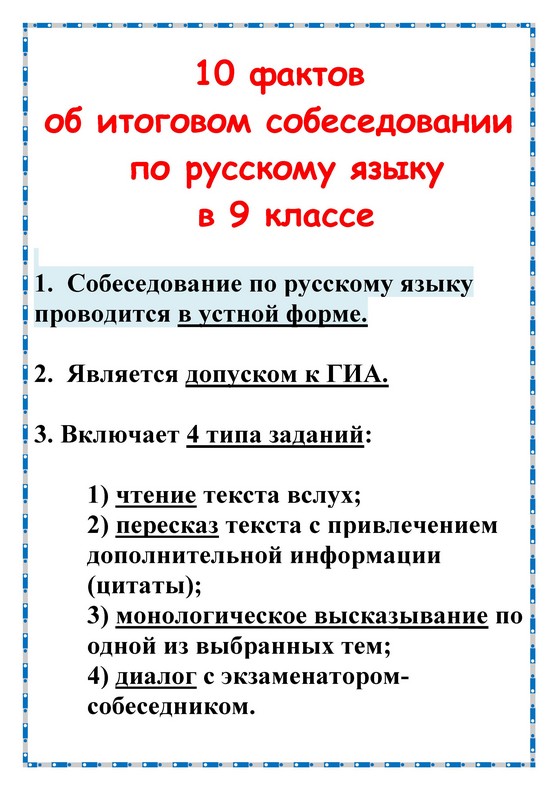 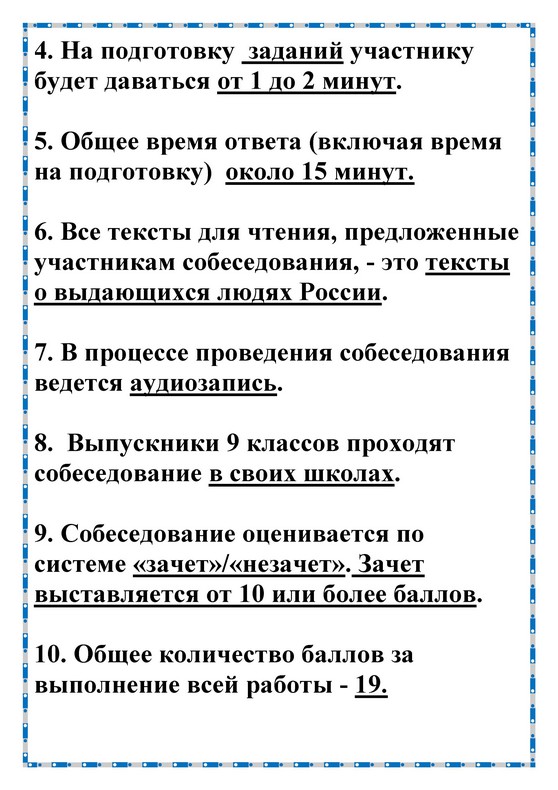 